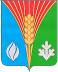 Совет депутатовМуниципального образования Лабазинский сельсоветКурманаевского района Оренбургской области(четвертого созыва)РЕШЕНИЕ23.04.2021                                                                                                        № 32О внесении изменений и дополнений в решение Совета депутатов от 28.12.2011 № 47 «Об утверждении Положения «О порядке установления публичного сервитута в муниципальном образования Лабазинский сельсовет»В соответствии с Земельным кодексом Российской Федерации, Гражданским кодексом Российской Федерации, Градостроительным кодексом Российской Федерации, Федеральным законом от 06.10.2003 № 131-ФЗ «Об общих принципах организации местного самоуправления в Российской Федерации», Уставом муниципального образования Лабазинский сельсовет, протестом прокуратуры Курманаевского района от 17.03.2021 № 07-01-2021, Совет депутатов решил:1. Внести в решение Совета депутатов от 28.12.2011 № 47 «Об утверждении Положения «О порядке установления публичного сервитута в муниципальном образования Лабазинский сельсовет» (далее – Положение) следующие изменения и дополнения:1.1. Абзац 2 раздела 1 Положения изложить в новой редакции:«Сервитут может быть установлен решением органа местного самоуправления в целях обеспечения муниципальных нужд, а также нужд местного населения без изъятия земельных участков (публичный сервитут).».1.2. Раздел 2 Положения после предложения «Сервитут может быть срочным или постоянным.» дополнить абзацами следующего содержания:«Публичный сервитут устанавливается на срок, указанный в ходатайстве об установлении публичного сервитута, с учетом положений пункта 7 статьи 23 Земельного кодекса и следующих ограничений:1) от десяти до сорока девяти лет в случае установления публичного сервитута в целях, предусмотренных подпунктами 1, 3 и 4 статьи 39.37 Земельного кодекса;2) на срок строительства, реконструкции, ремонта объектов транспортной инфраструктуры федерального, регионального или местного значения в случае установления публичного сервитута в целях, предусмотренных подпунктом 2 статьи 39.37 Земельного кодекса;3) на срок не более одного года в случае установления публичного сервитута в целях, предусмотренных подпунктом 5 статьи 39.37 Земельного кодекса.»;1.3. Раздел 3 Положения дополнить пунктом 3.1.4. следующего содержания:«3.1.4. В целях реконструкции инженерного сооружения, которое переносится в связи с изъятием земельного участка для государственных или муниципальных нужд, публичный сервитут может быть установлен по ходатайству правообладателя подлежащего реконструкции инженерного сооружения или лиц, указанных в статье 56.4 Земельного кодекса.»;1.4. Раздел 3 Положения дополнить пунктом 3.4.3.1. следующего содержания:«3.4.3.1. В случае установления публичного сервитута по ходатайству лиц, указанных в статье 56.4 Земельного кодекса, после завершения реконструкции инженерного сооружения обладателем публичного сервитута становится правообладатель указанного инженерного сооружения. При этом условия осуществления публичного сервитута не изменяются и внесение изменений в решение об установлении публичного сервитута не требуется. В течение пяти рабочих дней новый обладатель публичного сервитута уведомляет об этом правообладателя земельного участка, в отношении которого установлен публичный сервитут.».2. Направить данное решение на подпись главе муниципального образования.3. Решение вступает в силу после официального опубликования в газете «Лабазинский вестник» и подлежит размещению на официальном сайте.Председатель Совета депутатов                                            Г.В. КриволаповГлава муниципального образования                                    В.А. ГражданкинРазослано: в дело, администрации района, прокуратуру района